Приложение 2к постановлению Главы города Костромы от 12 октября 2021 года № 118Границы территории, в пределах которых проводятся общественные обсуждения по проекту межевания территории, ограниченной   проездом Кинешемским 6-м, улицами Дорожной, Окружной, проездом Кинешемским 1-м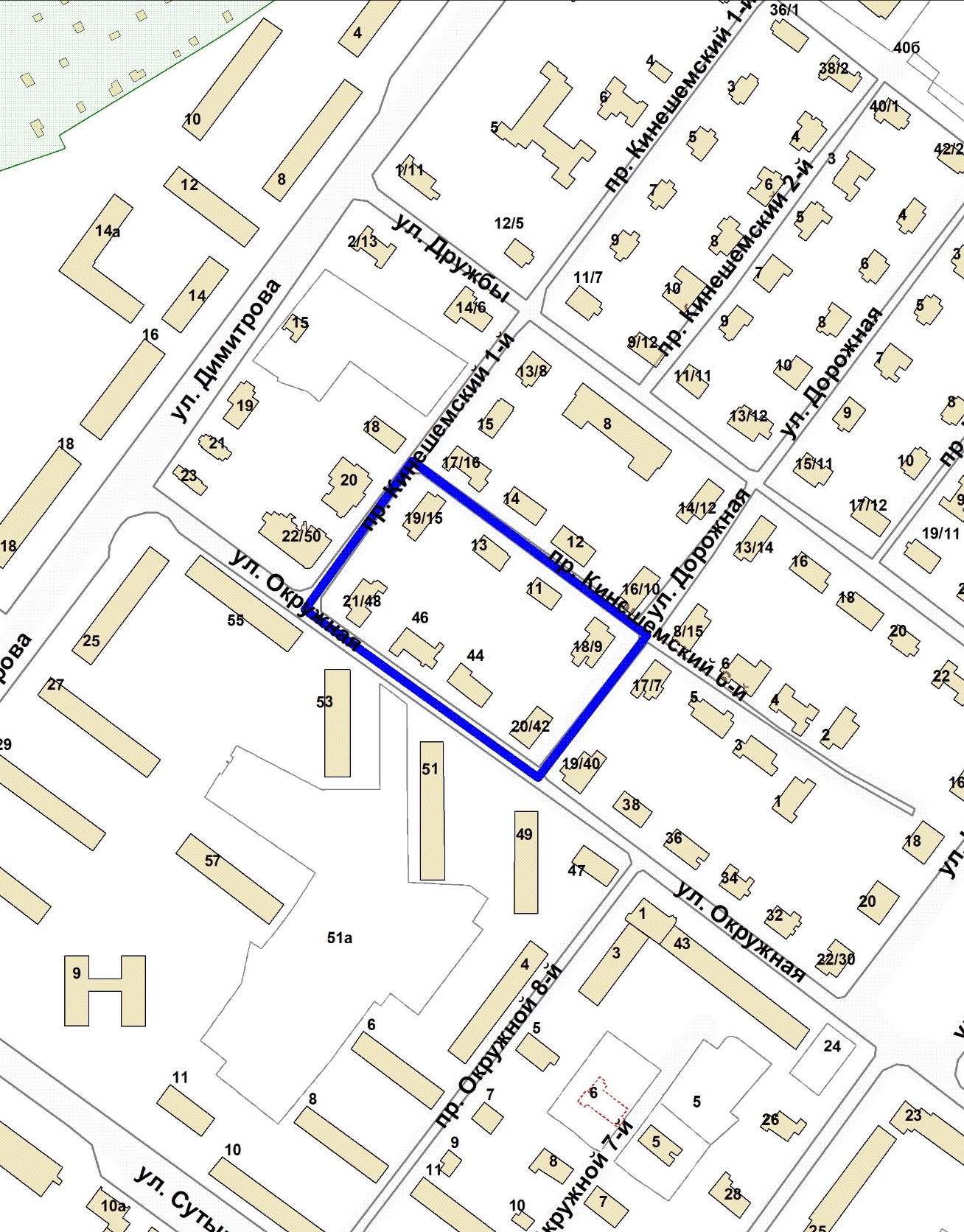 